ARDUINO BASED HEAT AND PRESSURE SENSOR ARRAYFor:Dr. Orban, Physics DepartmentOSU MarionBy:Joshua Simmeron01MAY15SummaryThe project goal was to build an Arduino based sensor array that could be used to measure both the temperature and pressure for the Physics 1250 - Heat Engine Lab. The initial design utilized a thermal resister due to the simplicity of wiring it. An error in the parts listing led to ordering of a thermocouple instead. It was decided to proceed with the thermocouple because it was the only sensor in its price range with an appropriate package for the application desired. The switch from the thermal resister to a thermocouple necessitated the addition of a whetstone bridge integration that was then routed through an operational amplifier.After the first build the accuracy on the pressure sensor was found to be insufficient so the MPX5500 pressure sensor was replaced with a MPX5010. Providing the resolution needed for the lab.On the final build both the pressure and temp sensors were showing noise that resulted in fluctuating readings. The issue was traced to fluctuating power from the USB power supply. Filter capacitors were added to reduce the noise and finally a moving average FIR filter was implemented through software.A serial interface was selected to request and obtain readings from the sensor. This allows the sensors to be accesses on either a PC utilizing the freeware application PuTTY or a Mac using the built in application terminal. For either application the user will initiate a serial communication line at 9600 baud.The final build displays temperature in Celsius from -18 to 102 in tenth of a degree increments and pressure in kPa to a hundredth. The pressure response is near instant. The temperature sensor has a noticeable lag when measuring air temperature. Lag is mostly due to the housing holding heat additionally by higher than ideal current through the sensor. This lag is imperceptible when the sensor was used to measure water temp, due to water’s higher heat transfer rate. As built the temperature sensor requires a 10 min warm up period before it will accurately read room temp. This period is not needed if measuring water temperature. Temperature SensorSummaryThermal resisters were initially selected for the project due to the simplicity of the hardware implementation at the expense of more complicated software. While sourcing parts, only one was in an appropriate package for the application, for a reasonable price. Upon delivery it was discovered that the part was in fact a thermocouple. It was decided to utilize the thermocouple because it has a more linear response curve and the price of adding the required op-amp was lower than that of a new sensor. This decision required changing the hardware from a voltage divider to an amplified whetstone bridge. In hindsight it would have been wiser to stick with the original design implementing a thermal resister. Thermal ResisterThermal resistors are implemented by using a voltage divider with the output run directly to one of the Arduino’s ADC ports. Software is based off the β parameter equation which is a simplified version for the Stein-Hart equation.Stein-Hart equation:	β parameter equation:		 The β parameter equation is then used to find the value of B for calibration and then used with the B value to determine temperature in operation. ThermocoupleOver the temperature range required for this experiment the thermocouple provides a near linear response curve and higher sensitivity than a thermal resister. This is done with the added complications of having to implement a Wheatstone bridge and the then amplifying the signal before routing it to the Arduino’s ADC. Care must also be taken to limit current through the sensor to < 1 mA to limit self-heating of the sensor. That limit was not obtained in this implementation exacerbating both the warm up period and slow response time of the sensor as built. The software is an implementation of the formula of a line using the values from the calibration.CalibrationCalibration of temperature sensor is done utilizing two producible known temperatures. Boiling point of water (adjusted for elevation) is found by boiling distilled water. And freezing point of water is found by making a crushed ice bath of distilled water (water level must be below crushed ice level). Leave the sensor in each bath until it stabilizes and then record the readings. Both readings are then used with the formula provided to calibrate the sensor.The current temperature range is from -20 to 102 Celsius in tenths of a degree. The temp range can be expanded or contracted by varying the gain resister on the op-amp. Any increase or decrease to the temperature range will have a reverse effect on the sensitivity.Pressure Sensor  Initially a MPX5500 was implemented for the pressure sensor. While functional it had limited range at the pressures needed for the lab so it was substituted with a MPX5010. Software is implemented using the formula below with [offset = zero pressure reading].For greater ranges a MPX5050 would expand the range by a factor of five, or the MPX 5500 would expand the range by a factor of ten. Both would reduce sensitivity by a similar factor.SoftwareADC ReadingsSensor outputs are analog and final output is digital, necessitating Analog to Digital Converters or ADC’s. ADC output is a function of the signal in the formula below.          Note: Areff is set to 3.3 in this designFIR FiltersMoving average Finite Impulse Response Filters were utilized to manage signal noise. The program continuously reads sensor values into a revolving array of the 150 most recent readings. When an output is called for the program averages all the values in the array to produce a stable outputCode/*Written By: Joshua Simmerson     simmerson.4@buckeyemail.osu.eduDate: JUN15Summary:Display temperature and pressure reading, while performing OSU's Phyisics 1250 heat engine lab.*/// Variablesint indexFIR = 0;                // Location index for FIR filtersconst int num = 150;             // Number of samples for analog reads and FIR filterfloat sample = 0;                // Return value of readAvg for temp and pressure readingsbyte serialRead = 0;             // Input from terminaldouble timer = millis();         // Timer to cycle outputs#define tPin A1                  // Temp pin float temp = 999;                // Final temperature valueint tFIR[num];                   // Temp FIR filter array#define pPin A3                  // Pressure pinfloat pZoffset = 0;              // Pressure zero offestfloat pressure = 999;            // Final pressure valueint pFIR [num];                  // Pressure FIR filter arrayvoid setup(){  Serial.begin(9600);             // Start serial communications  analogReference(EXTERNAL);      // Aref pin tied to 3.3V  delay(40);                      // Wait for pressure sensor to stabilize  sample = 0;  for (int i = 0; i < num; i++)   // Calculate average zero offset for pressure sensor  {    sample += analogRead(pPin);  }  sample /= num;  pZoffset = sample;               // Set offset to zero pressure reading}void loop(){ /*   This section is for a serial interface   if (Serial.available())           // Check for input from terminal   {     serialRead = Serial.read();     // Read input     if (serialRead==49)             // Check for flag to execute, 49 is asci for 1     {       calcPrint();                  // Calculate moving averages and print results to terminal     }   }*/  if (millis() > timer) {            // Print every 0.5 seconds    calcPrint();                     // Calculate moving averages and print results to terminsl    timer += 500;                    // Increment timer  }  analogRead(tPin);                       // Pre-read  tFIR[indexFIR] = analogRead(tPin);      // Update temp FIR  analogRead(pPin);                       // Pre-read  pFIR[indexFIR] = analogRead(pPin);      // Update pressure FIR  indexFIR = (++indexFIR) % num;          // Reset FIR index back to 0 when end of array is reached}//Average values in array to generate moving average Finite Impule Response Filterfloat avgFIR(int FIR[]){  float avg = 0;  for (int i = 0; i < num; i++)  {    avg += FIR[i];  }  avg /= num;  return avg;}void calcPrint(){  // calculate pressure  sample = avgFIR(pFIR);  pressure = ((sample - pZoffset) * .007161458)+100;   // 100 is estimated atmospheric pressure  // Calculate temp  sample = avgFIR(tFIR);  temp = .118132 * sample - 18.6736;    // Print  Serial.print('\n');  Serial.print("Temerature: ");  Serial.print(temp, 1);  //Serial.print(analogRead(tPin));  Serial.print("C - Pressure: ");  Serial.print(pressure);  Serial.print("kpa");  Serial.println('\n');}Wiring DiagramsPressure Sensor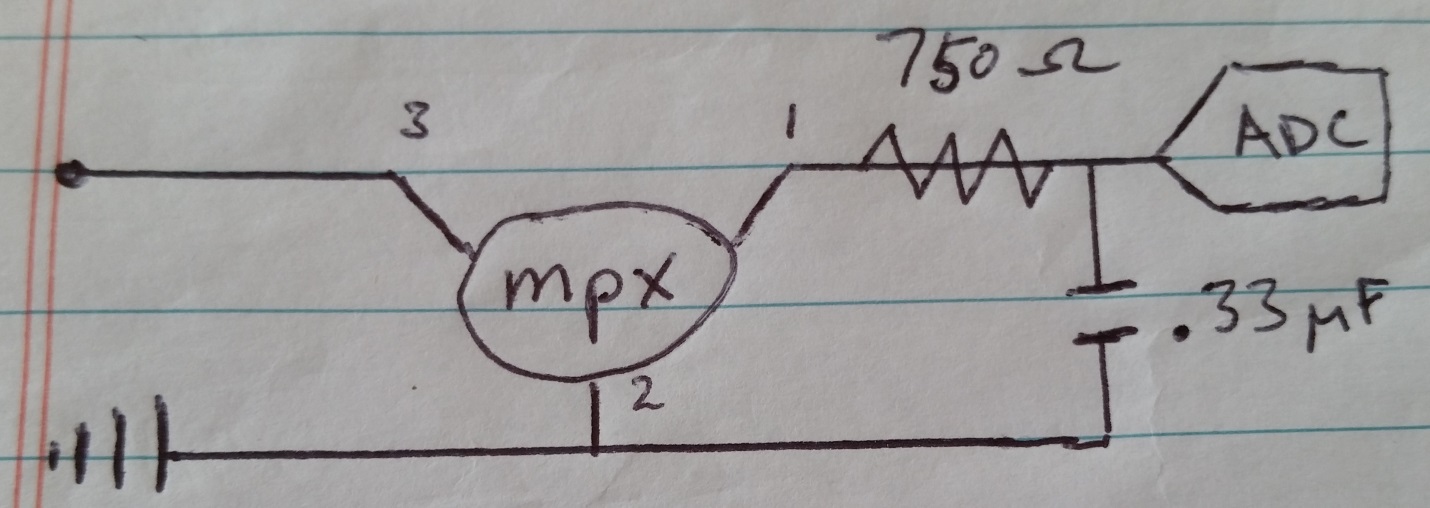 Temperature Sensor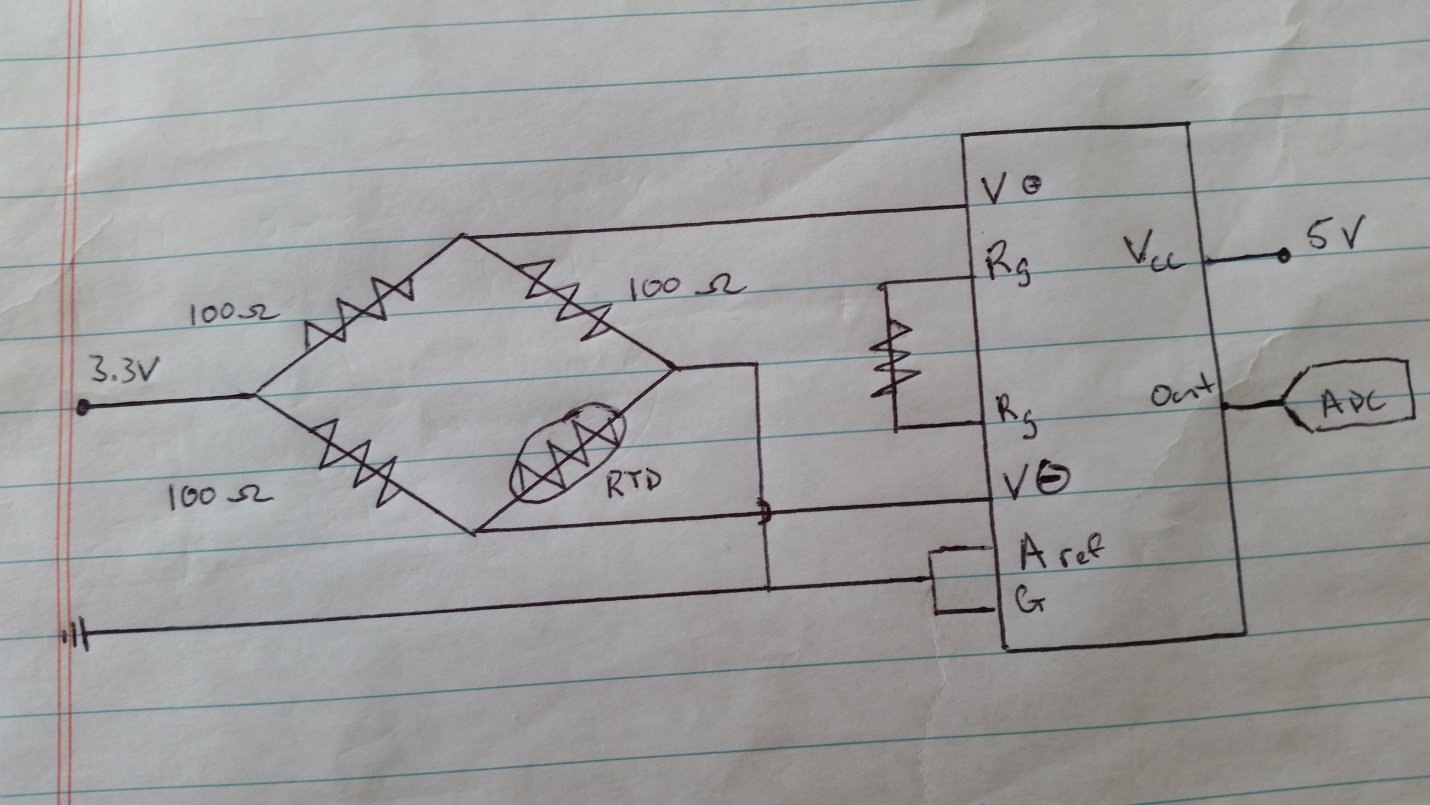 Parts ListArduino Uno						$28.30http://www.digikey.com/product-detail/en/A000066/1050-1024-ND/2784006Temp Probe						$10http://www.amazon.com/AGPtek-Stainless-Thermistor-Sensor-Temperature/dp/B008YP1D04/ref=sr_1_1?ie=UTF8&qid=1426199574&sr=8-1&keywords=Thermistor+Sensor+ProbeProto-Board						$15http://www.amazon.com/Adafruit-Proto-Shield-Arduino-Kit/dp/B00N426HCG/ref=sr_1_1?ie=UTF8&qid=1426200319&sr=8-1&keywords=Adafruit+Proto+ShieldPressure sensor - MPX5010DP-ND				$12.83http://www.digikey.com/product-detail/en/MPX5010DP/MPX5010DP-ND/464054750 ohm resistor						$0.10http://www.digikey.com/product-detail/en/MFR-25FBF52-750R/750XBK-ND/12987.33uf capacitor						$0.32http://www.digikey.com/product-detail/en/FK24X7R1H334K/445-5263-ND/2256743USB cable						$4.67http://www.amazon.com/AmazonBasics-USB-2-0-Cable--Male/dp/B001TH7GUA/ref=sr_1_1?s=pc&ie=UTF8&qid=1426206153&sr=1-1&keywords=usb+ab+cableOP-AMP: INA126PA-ND					$3.33http://www.digikey.com/product-detail/en/0/INA126PA-NDRES 100 OHM 1/4W 0.1% AXIAL				$0.46 x3http://www.digikey.com/product-detail/en/0/100ADCT-NDDrawingsCase Body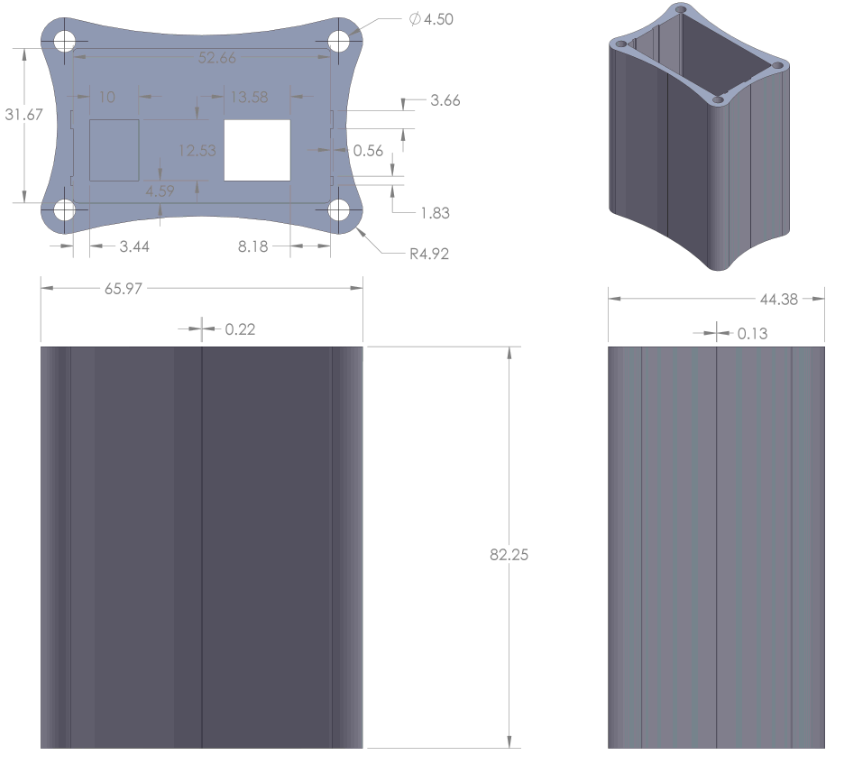 Case End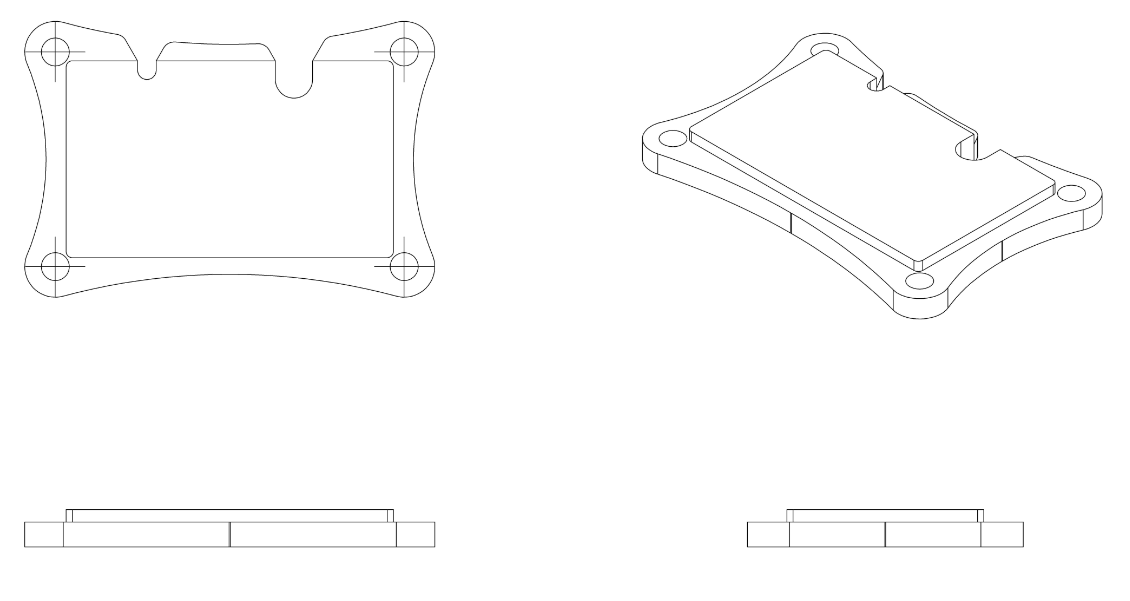 Signal outputSupply voltage (5V)Pressure in kPa at zero pressure